ВОЛГОГРАДСКАЯ ОБЛАСТЬПАЛЛАСОВСКИЙ МУНИЦИПАЛЬНЫЙ РАЙОНАДМИНИСТРАЦИЯ ГОРОДСКОГО ПОСЕЛЕНИЯ г.ПАЛЛАСОВКА__________________________________________________________________ПОСТАНОВЛЕНИЕо выявлении правообладателяранее учтенного объекта недвижимости « ___ » _____  2022                                                                              № _______В соответствии со статьей 69.1 Федерального закона от 13 июля 2015 года №218-ФЗ «О государственной регистрации недвижимости» выявлено:1. В отношении Здания (Жилой дом), с кадастровым номером 34:23:190025:219, расположенного по адресу: Волгоградская область, Палласовский р-н, г. Палласовка, ул. Лея-Роот, д. 47 в качестве его правообладателя, владеющего данным объектом недвижимости на праве собственности, выявлен собственник Салманов Эльман Абдурахман оглы, 20.01.1969 г.р., место рождения: с. Сумагава Горган, Дивичинского р-на, Азербайджан. Место регистрации: г. Палласовка ул. Лея-Роот, д. 47.2. Право собственности Салманова Эльмана Абдурахман оглы на указанный в пункте 1 настоящего постановления объект недвижимости подтверждается договором  от 27.08.1996 г.3. Указанный в пункте 1 настоящего постановления объект недвижимости не прекратил существование, что подтверждается актом осмотра от 15.07.2022 №6 (прилагается).Глава городскогопоселения г.Палласовка              		                                           В.В. ГронинПРИЛОЖЕНИЕ к постановлению администрации городского поселения г. Палласовкаот                       № АКТ ОСМОТРАздания, сооружения или объекта незавершенного строительства привыявлении правообладателей ранее учтенных объектов недвижимости15.07.2022 г.                                                                                                                   №6Настоящий акт составлен в результате проведенного 15 июля 2022 г в 09ч 35 мин                                         указывается дата и время осмотра (число и месяц, год, минуты, часы)осмотра объекта недвижимости (здания) – жилого дома,кадастровый (или иной государственный учетный) номер: 34:23:190025:219   __________
указывается при наличии кадастровый номер или иной государственный учетный номер (например, инвентарный) объекта недвижимости
расположенного: Волгоградская обл, г. Палласовка ул. Лея-Роот, 47______ __________
указывается адрес объекта недвижимости (при наличии) либо местоположение (при отсутствии адреса)
на земельном участке с кадастровым номером: 34:23:190022:75__________________расположенном Волгоградская обл, г. Палласовка ул. Лея-Роот, 47______ ___________комиссией по проведению осмотров зданий, сооружений или объектов незавершенного строительства при проведении мероприятий по выявлению правообладателей объектов недвижимости на территории городского поселения г. Палласовка, в составе: Степанюк И.В. – начальника отдела по земельно-имущественным отношениям и налогам, Альменовой М.И.- специалист МКУ «Централизованная бухгалтерия городского поселения г.Палласовка», Гришиной О.В. – ведущего специалиста отдела по земельно-имущественным отношениям и налогам.в отсутствие лица, выявленного в качестве указать нужное: "в присутствии" или "в отсутствие"правообладателя указанного ранее учтенного объекта недвижимости.При  осмотре   осуществлена   фотофиксация   объекта   недвижимости.Материалы фотофиксации прилагаются.Осмотр проведен в форме визуального осмотра.В результате проведенного осмотра установлено,  что  ранее  учтенный объект недвижимости не прекратил существование.Подписи членов комиссии:                                                          ________________  Гришина О.В.ПРИЛОЖЕНИЕ к акту осмотра здания, сооруженияили объекта незавершенного строительства при выявлении правообладателя ранее учтенных объектов недвижимости от 15.07.2022Фотофиксация объекта недвижимости (г. Палласовка, ул. Лея-Роот, 47)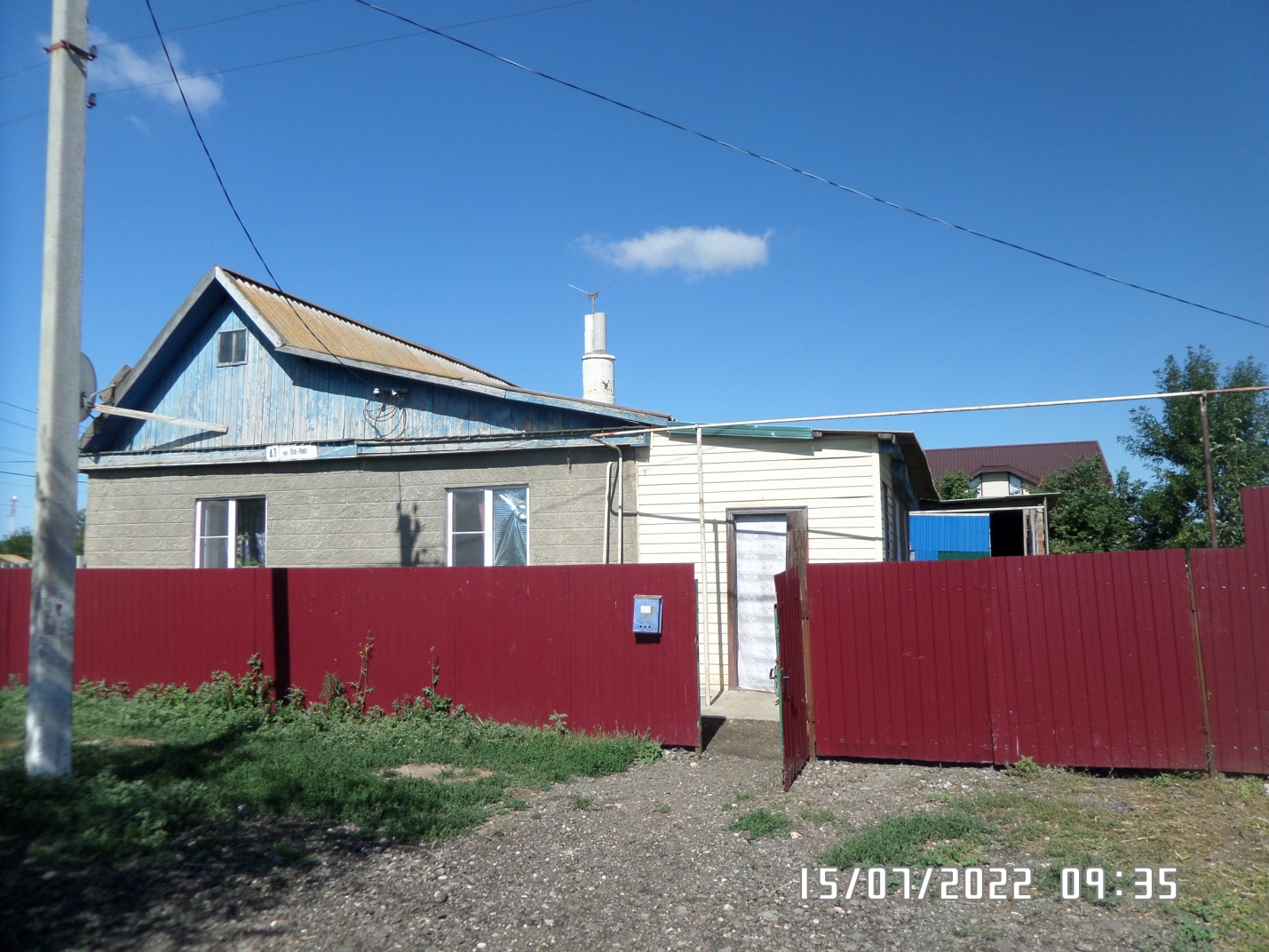 Председатель комиссии:Гронин В.В.Члены комиссии:Степанюк И.В.Альменова М.И.